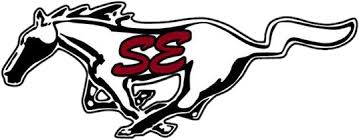 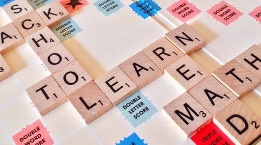 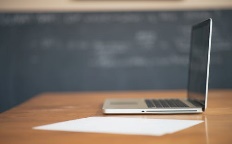 Stanhope Elmore High School Virtual Learning Goals and ExpectationsThe faculty and staff of SEHS is excited to offer our students an opportunity to participate in virtual learning through our school. Our goal is to provide students with high quality instruction, teacher support, and an easy transition back to the traditional setting when the time is right for you and your family. Expectations for Virtual StudentsComplete all assignments given by your teachers in Edgenuity and Google Classroom.Please join the SEHS Parent Google Classroom (see the code below) for a list of all GC codes for individual teachers. These will be temporary codes but will allow you to access teachers until the permanent codes have been created with the INow rosters. Join and participate in the Google Classroom for all of classes.Participate in zooms meetings for each content area. You will be provided with a schedule of the days and times for each content area when you join your teacher’s Google Classroom.Required participation: core classes – 3 times per week; electives – 2 times per week	There will be options in core classes to seek help from other teachers during their virtual periods.Join any Remind groups created by your teachers.Work daily in every class.Virtual school hours Monday – Friday from 7:50 – 3:30 Please check Google Classroom for the complete list of tutoring times for all teachers. The Edgenuity dashboard will be monitored throughout the day to unlock tests and add retakes as needed. Teachers will not be available after hours to unlock tests or add retakes in Edgenuity. Teachers will also not be available to virtual students during their class periods unless the teacher has set up a zoom meeting in advance and requests that virtual students participate. If you need to speak with your teacher outside of these times, please email them to make an appointment.     SEHS Parent Google Classroom Code                                                                                                                                                              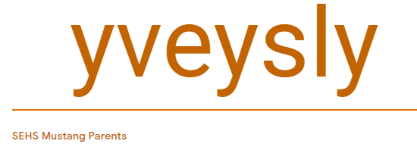 